(Insira linhas se houver necessidade)Modo Presencial: Para a reserva de auditório acesse o link: https://www.unifal-mg.edu.br/extensao/formulario-para-reserva-de-auditorio/Atenção Decreto n°7.423, de 31 de dezembro de 2010:Regulamenta a Lei no 8.958, de 20 de dezembro de 1994, que dispõe sobre as relações entre as instituições federais de ensino superior e de pesquisa científica e tecnológica e as fundações de apoio, e revoga o Decreto no 5.205, de 14 de setembro de 2004.Definição e classificação de Cursos de Extensão: clique aquiDefinição e classificação de Eventos de Extensão: clique aquiRegulamentações: clique aqui.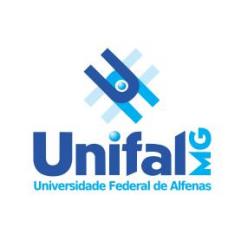 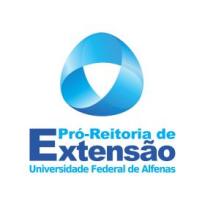 MODELO DE CRONOGRAMA DA AÇÃO (Modelo exemplo de preenchimento)MODELO DE CRONOGRAMA DA AÇÃO (Modelo exemplo de preenchimento)Nome da Ação: Congresso Internacional de LínguasNome da Ação: Congresso Internacional de LínguasModo: Virtual ( ) / Presencial ( ) / Semi-presencial (X)Ação: Curso ( ) / Evento (X)Nome da AtividadeDiaHorárioPlataformaLocal - LinkMinistrante“Apresentação de Dança Italiana”01/02/2220hYoutubehttps://www.youtube.com/c/unifalmgoficialProfessora: Maria PerreiraApresentação de Trabalhos02/02/2216hGoogle Meet https://meet.google.com/xxx-aaa-yyyProfesssor: Pedro BarbosaMesa-Redonda: “A importância da Língua Inglesa”03/02/2219hGoogle Meet https://meet.google.com/yyy-abc-defProfessor: João da SilvaMesa de Encerramento: “Os idiomas do mundo”04/02/2214hPresencial Auditório Dr João Leão de Faria–  AL-PCA-104 Professor: Paulo de Souza